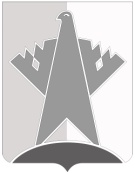 ПРЕДСЕДАТЕЛЬ ДУМЫ СУРГУТСКОГО РАЙОНАХАНТЫ-МАНСИЙСКОГО АВТОНОМНОГО ОКРУГА – ЮГРЫПОСТАНОВЛЕНИЕ15 мая 2023 года									                        № 16                                                                               г. СургутВнести в постановление председателя Думы Сургутского района от 19 апреля 2023 года № 14 «О созыве очередного шестнадцатого заседания Думы Сургутского района» следующее изменение:второе предложение части 1 изложить в следующей редакции:«Формат проведения заседаний: заседание Думы Сургутского района, совместные заседания депутатских комиссий будут проводиться в зале заседаний, расположенном по адресу: г. Сургут, ул. Энгельса, 10, каб. 219, и через систему видео-конференц-связи.».Председатель                                                                                        В.А. ПолторацкийО внесении изменения в постановление председателя Думы Сургутского района от 19 апреля 2023 года № 14 «О созыве очередного шестнадцатого заседания Думы Сургутского района»